Programme Start TimeLength of programmeFinish Time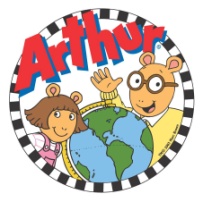 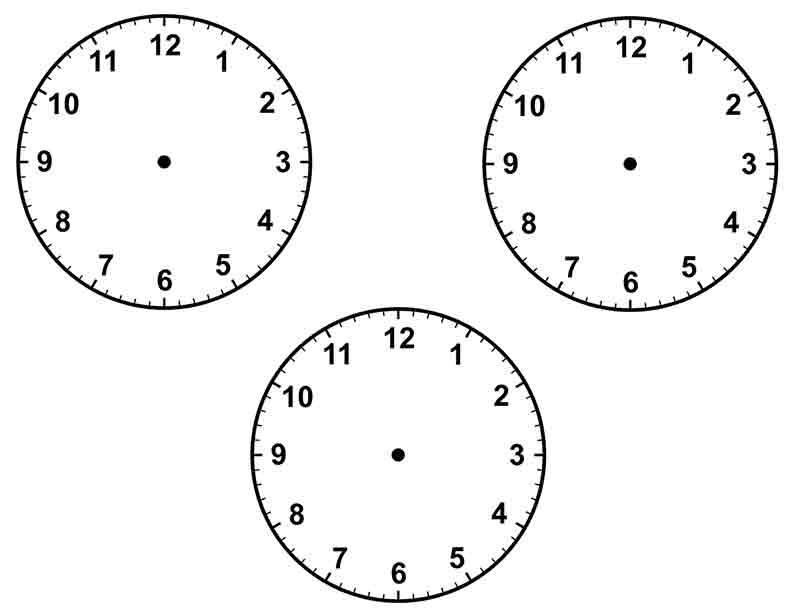 quarter past 2One hour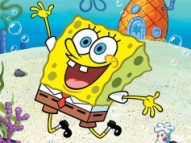 3 o clockHalf an hour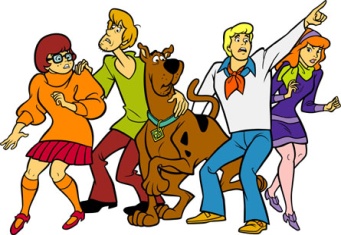 5:15Quarter of an hour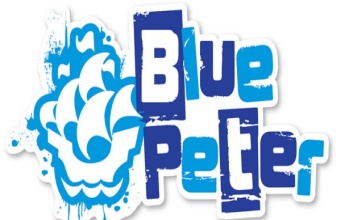 half past fiveTwo hours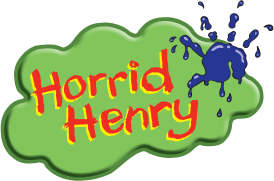 10:15Half an hour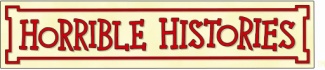 1 o clockOne and a half hours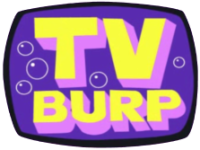 3:45Quarter of an hour.